2021 WIFI
Wireless Connection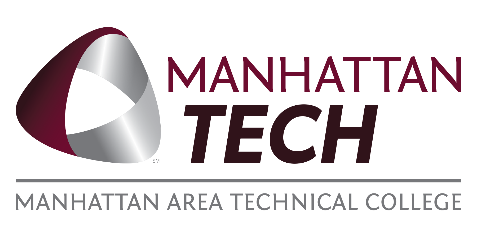 Instructions 
On Campus 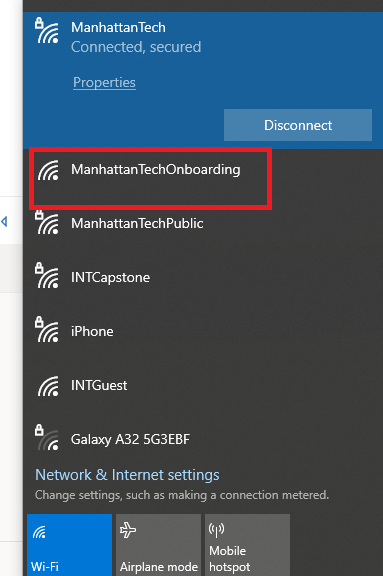 At HOME browse to “joinwifi.matc.net” and then skip to step 2. Step 1) Connect to “ManhattanTechOnboarding”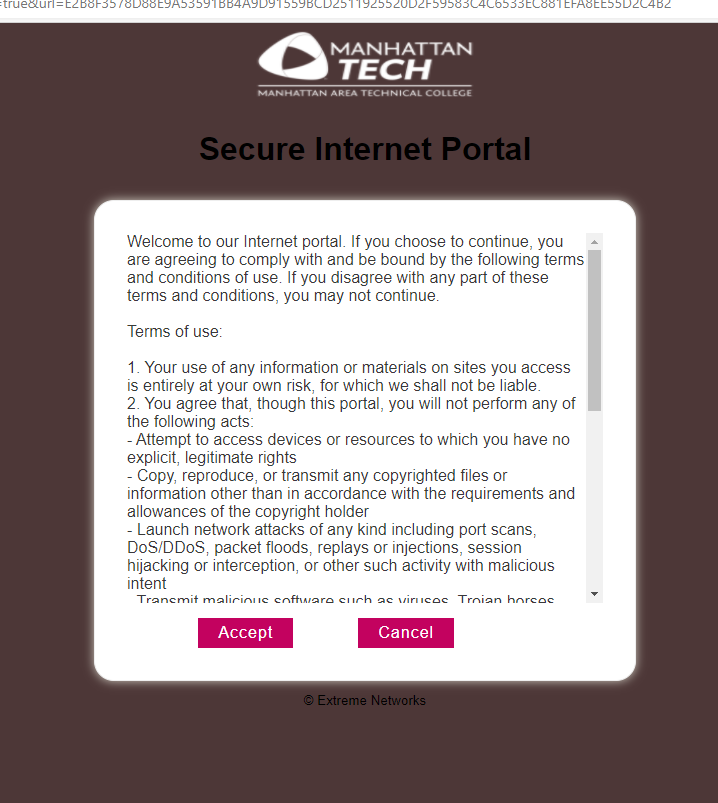 Once connected you should be redirected to a usage acceptance page. Click “Accept” NOTE*(If this redirection does not occur you can go to “joinwifi.matc.net” to get to the next step.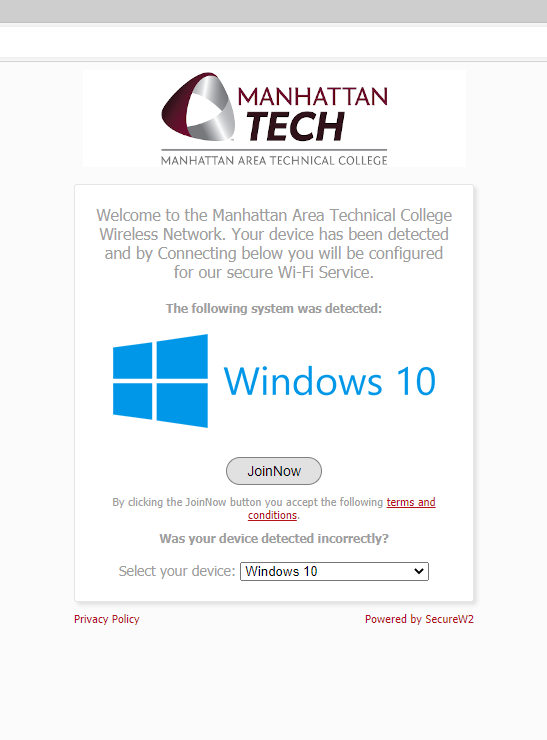 Step 2) You should then be redirected to the following page where you will download a connection profile to put the wireless certificate on your device. 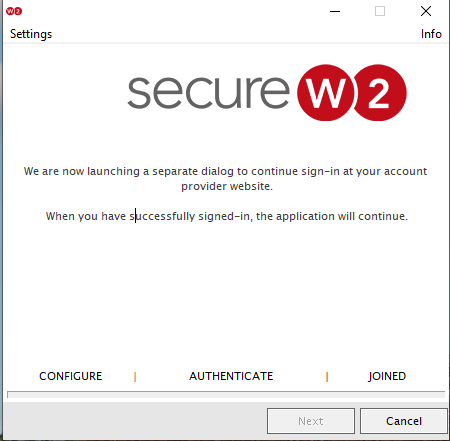 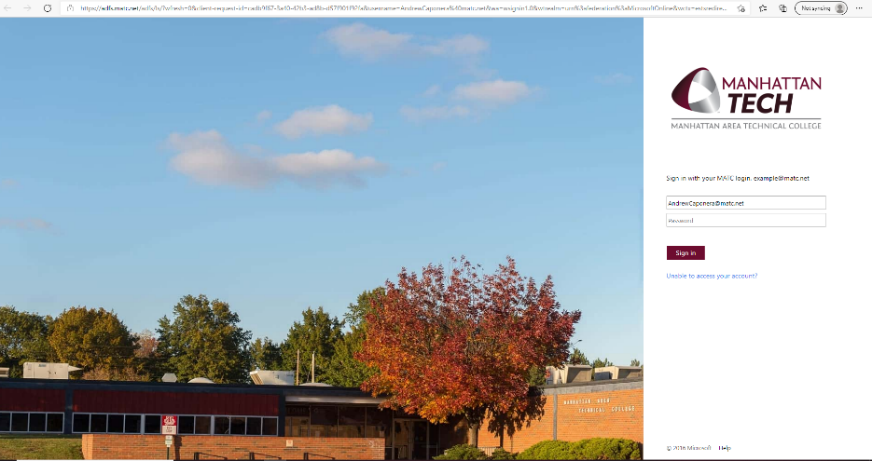 Once you download and run this file “WiFi_Manhattan_Area_Technical_College_Wrapper” it will open the secureW2 program and then ask you to sign in with your MATC credentials. This will then let the program connect to the wifi of “ManhattanTech” Once you download and run this file “WiFi_Manhattan_Area_Technical_College_Wrapper” it will open the secureW2 program and then ask you to sign in with your MATC credentials. This will then let the program connect to the wifi of “ManhattanTech” 